Type the paper title, Capitalize first letter (17pt)First Author a,1,*, Second Author b,2, Third Author b,3 (11pt)a First affiliation, Address, City and Postcode, Country (9pt)b Second affiliation, Address, City and Postcode, Country (9pt)1 Email First Author*; 2 Email Second Author; 3 Email Third Author (9pt)* corresponding authorIntroduction (Heading 1) (bold, 11 pt)This template refer to IEEE conference template and tetrahedron_Letters_template by elsevier, modified in MS Word 2007 and saved as  a “Word 97-2003 Document” for the PC, provides authors with most of the formatting specifications needed for preparing electronic versions of their papers. All standard paper components have been specified for three reasons: (1) ease of use when formatting individual papers, (2) automatic compliance to electronic requirements that facilitate the concurrent or later production of electronic products, and (3) conformity of style throughout a JHTAM template. Margins, column widths, line spacing, and type styles are built-in; examples of the type styles are provided throughout this document and are identified in italic type, within parentheses, following the example. Some components, such as multi-leveled equations, graphics, and tables are not prescribed, although the various table text styles are provided. The formatter will need to create these components, incorporating the applicable criteria that follow.The Proposed Method/Algorithm (Optional) (bold, 11 pt)Selecting a Template (Heading 2)First, confirm that you have the correct template for your paper size. This template has been tailored for output on the A4 paper size. If you are using US letter-sized paper, please close this file and download the file “MSW_USltr_format”.Maintaining the Integrity of the SpecificationsThe template is used to format your paper and style the text. All margins, column widths, line spaces, and text fonts are prescribed; please do not alter them. You may note peculiarities. For example, the head margin in this template measures proportionately more than is customary. This measurement and others are deliberate, using specifications that anticipate your paper as one part of the entire proceedings, and not as an independent document. Please do not revise any of the current designations.MethodBefore you begin to format your paper, first write and save the content as a separate text file. Keep your text and graphic files separate until after the text has been formatted and styled. Do not use hard tabs, and limit use of hard returns to only one return at the end of a paragraph. Do not add any kind of pagination anywhere in the paper. Do not number text heads-the template will do that for you.Finally, complete content and organizational editing before formatting. Please take note of the following items when proofreading spelling and grammar:Abbreviations and AcronymsDefine abbreviations and acronyms the first time they are used in the text, even after they have been defined in the abstract. Abbreviations such as IEEE, SI, MKS, CGS, sc, dc, and rms do not have to be defined. Do not use abbreviations in the title or heads unless they are unavoidable.UnitsUse either SI (MKS) or CGS as primary units. (SI units are encouraged.) English units may be used as secondary units (in parentheses). An exception would be the use of English units as identifiers in trade, such as “3.5-inch disk drive.”Avoid combining SI and CGS units, such as current in amperes and magnetic field in oersteds. This often leads to confusion because equations do not balance dimensionally. If you must use mixed units, clearly state the units for each quantity that you use in an equation.Do not mix complete spellings and abbreviations of units: “Wb/m2” or “webers per square meter,” not “webers/m2.” Spell units when they appear in text: “...a few henries,” not “...a few H.”Use a zero before decimal points: “0.25,” not “.25.” Use “cm3,” not “cc.” (bullet list)EquationsThe equations are an exception to the prescribed specifications of this template. You will need to determine whether or not your equation should be typed using either the Times New Roman or the Symbol font (please no other font). To create multileveled equations, it may be necessary to treat the equation as a graphic and insert it into the text after your paper is styled.Number equations consecutively. Equation numbers, within parentheses, are to position flush right, as in (1), using a right tab stop. To make your equations more compact, you may use the solidus ( / ), the exp function, or appropriate exponents. Italicize Roman symbols for quantities and variables, but not Greek symbols. Use a long dash rather than a hyphen for a minus sign. Punctuate equations with commas or periods when they are part of a sentence, as inab		Note that the equation is centered using a center tab stop. Be sure that the symbols in your equation have been defined before or immediately following the equation. Use “(1),” not “Eq. (1)” or “equation (1),” except at the beginning of a sentence: “Equation (1) is ...”Some Common MistakesThe word “data” is plural, not singular.The subscript for the permeability of vacuum 0, and other common scientific constants, is zero with subscript formatting, not a lowercase letter “o.”In American English, commas, semi-/colons, periods, question and exclamation marks are located within quotation marks only when a complete thought or name is cited, such as a title or full quotation. When quotation marks are used, instead of a bold or italic typeface, to highlight a word or phrase, punctuation should appear outside of the quotation marks. A parenthetical phrase or statement at the end of a sentence is punctuated outside of the closing parenthesis (like this). (A parenthetical sentence is punctuated within the parentheses.)A graph within a graph is an “inset,” not an “insert.” The word alternatively is preferred to the word “alternately” (unless you really mean something that alternates).Do not use the word “essentially” to mean “approximately” or “effectively.”In your paper title, if the words “that uses” can accurately replace the word using, capitalize the “u”; if not, keep using lower-cased.Be aware of the different meanings of the homophones “affect” and “effect,” “complement” and “compliment,” “discreet” and “discrete,” “principal” and “principle.”Do not confuse “imply” and “infer.”The prefix “non” is not a word; it should be joined to the word it modifies, usually without a hyphen.There is no period after the “et” in the Latin abbreviation “et al.”The abbreviation “i.e.” means “that is,” and the abbreviation “e.g.” means “for example.”An excellent style manual for science writers is [7].Results and DiscussionAfter the text edit has been completed, the paper is ready for the template. Duplicate the template file by using the Save As command, and use the naming convention prescribed by your conference for the name of your paper. In this newly created file, highlight all of the contents and import your prepared text file. You are now ready to style your paper; use the scroll down window on the left of the MS Word Formatting toolbar.Authors and AffiliationsThe template is designed so that author affiliations are not repeated each time for multiple authors of the same affiliation. Please keep your affiliations as succinct as possible (for example, do not differentiate among departments of the same organization). This template was designed for two affiliations.Identify the HeadingsHeadings, or heads, are organizational devices that guide the reader through your paper. There are two types: component heads and text heads.Component heads identify the different components of your paper and are not topically subordinate to each other. Examples include ACKNOWLEDGMENTS and REFERENCES, and for these, the correct style to use is “Heading 5.” Use “figure caption” for your Figure captions, and “table head” for your table title. Run-in heads, such as “Abstract,” will require you to apply a style (in this case, italic) in addition to the style provided by the drop down menu to differentiate the head from the text.Text heads organize the topics on a relational, hierarchical basis. For example, the paper title is the primary text head because all subsequent material relates and elaborates on this one topic. If there are two or more sub-topics, the next level head (uppercase Roman numerals) should be used and, conversely, if there are not at least two sub-topics, then no subheads should be introduced. Styles named “Heading 1,” “Heading 2,” “Heading 3,” and “Heading 4” are prescribed.Figures and TablesPositioning Figures and Tables: Place figures and tables at the top and bottom of columns. Avoid placing them in the middle of columns. Large figures and tables may span across both columns. Figure captions should be below the figures; table heads should appear above the tables. Insert figures and tables after they are cited in the text. Use the abbreviation “Fig. 1,” even at the beginning of a sentence.Table StylesSample of a Table footnote. (Table footnote)Example of a figure caption. (figure caption)Figure Labels: Use 10 point Times New Roman for Figure labels. Use words rather than symbols or abbreviations when writing Figure axis labels to avoid confusing the reader. As an example, write the quantity “Magnetization,” or “Magnetization, M,” not just “M.” If including units in the label, present them within parentheses. Do not label axes only with units. In the example, write “Magnetization (A/m)” or “Magnetization (A ( m(1),” not just “A/m.” Do not label axes with a ratio of quantities and units. For example, write “Temperature (K),” not “Temperature/K.”ConclusionProvide a statement that what is expected, as stated in the "Introduction" chapter can ultimately result in "Results and Discussion" chapter, so there is compatibility. Moreover, it can also be added the prospect of the development of research results and application prospects of further studies into the next (based on result and discussion).Acknowledgment (Heading 5)The preferred spelling of the word “acknowledgment” in America is without an “e” after the “g.” Avoid the stilted expression “one of us (R. B. G.) thanks ...”.  Instead, try “R. B. G. thanks...”. Put sponsor acknowledgments in the unnumbered footnote on the first page.ReferencesCitation in TextPlease ensure that every reference cited in the text is also present in the reference list (and vice versa). Any references cited in the abstract must be given in full. Unpublished results and personal communications are not permitted. Citations of a reference as 'in press' implies that the item has been accepted for publication.The accuracy of the references is the responsibility of the author.Text:All citations in the text should refer to:1. Single author: the author's name (without initials, unless there is ambiguity) and the year of publication;2. Two authors: both authors' names and the year of publication;3. Three or more authors: first author's name followed by 'et al.' and the year of publication.Citations may be made directly (or parenthetically). Groups of references should be listed first chronologically, then alphabetically.Examples: "as demonstrated (Allan, 1996a, 1996b, 1999; Allan and Jones, 1995). Kramer et al. (2000) have recently shown "Reference list: References should be arranged first alphabetically and then further sorted chronologically if necessary. More than one reference from the same author(s) in the same year must be identified by the letters "a", "b", "c", etc., placed after the year of publication. Full journal titles must be used in the reference list.Examples:Reference to a journal publication:Oguro, M., Imahiro, S., Saito, S., Nakashizuka, T., 2015. Mortality data for Japanese oak wilt disease and surrounding forest compositions. Mendeley Data, v1. http://dx.doi.org/10.17632/xwj98nb39r.1.References to a book:Field, P. A., Morse, J. M., 1985. Nursing research: the application of qualitative approaches. CroomHelm, London.Reference to a chapter in an edited book:Mettam, G.R., Adams, L.B., 1999. How to prepare an electronic version of your article. In: Jones, B.S.,Smith , R.Z. (Eds.), Introduction to the Electronic Age. E-Publishing Inc., New York. pp. 281-304.Citing and listing of Web references. As a minimum, the full URL should be given. Any further information, if known (Author names, dates, reference to a source publication, etc.), should also be given. Web references can be listed separately (e.g., after the reference list) under a different heading if desired, or can be included in the reference list.Data referencesThis journal encourages you to cite underlying or relevant datasets in your manuscript by citing them in your text and including a data reference in your Reference List. Data references should include the following elements: author name(s), dataset title, data repository, version (where available), year, and global persistent identifier. Add [dataset] immediately before the reference so we can properly identify it as a data reference. The [dataset] identifier will not appear in your published article.Reference management softwareMost journals have their reference template available in many of the most popular reference management software products. These include all products that support Citation Style Language styles, such as Mendeley and Zotero, as well as EndNote. Using the word processor plug-ins from these products, authors only need to select the appropriate journal template when preparing their article, after which citations and bibliographies will be automatically formatted in the journal's style.If no template is yet available for this journal, please follow the format of the sample references and citations as shown in this Guide.Users of Mendeley Desktop can easily install the reference style for this journal by clicking the following link: http://open.mendeley.com/use-citation-style/midwiferyWhen preparing your manuscript, you will then be able to select this style using the Mendeley plugins for Microsoft Word or LibreOffice.Supplementary MaterialSupplementary material that may be helpful in the review process should be prepared and provided as a separate electronic file. That file can then be transformed into PDF format and submitted along with the manuscript and graphic files to the appropriate editorial office.ARTICLE INFOABSTRACT (10pt)Article historyReceivedRevised AcceptedType your abstract here (10 pt). This is an open access article under the CC–BY-SA license.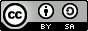 KeywordsType your abstract here (10 pt). This is an open access article under the CC–BY-SA license.Table HeadTable Column HeadTable Column HeadTable Column HeadTable HeadTable column subheadSubheadSubheadcopyMore table copya